Доклад «О реализации государственной политики в сфере охраны труда 
в Самарской области в 2017 году» (далее – доклад) подготовлен ведущим специалистом по охране труда администрации городского округа Кинель (далее – специалист) на основе мониторинга состояния условий и охраны труда в городском округе в 2017 году, анализа статистических данных Территориального органа Федеральной службы государственной статистики по Самарской области (далее – Самарастат), Филиала №14 Государственного учреждения - Самарское региональное отделение Фонда социального страхования Российской Федерации (далее - ФСС).Работа администрации городского округа Кинель Самарской области по реализации отдельных государственных полномочий в сфере охраны труда осуществляется в соответствии с Законом № 72-ГД.В информационный реестр специалиста по состоянию на 01.01.2018 года внесены сведения о 354 работодателях городского округа Кинель, у которых занято 12883 работника (61 % от числа лиц, занятых в экономике городского округа) (в 2016 году – 10536 работников), в том числе 
57 работодателей, численность работников которых превышает 50 человек (на 01.01.2017 – 47 работодателей). Состояние производственного травматизмаОсновным показателем, характеризующим состояние охраны труда, является уровень производственного травматизма. Учет производственного травматизма на территории городского округа Кинель осуществляет Самарастат и ФСС. Причем данные этих органов отличаются друг от друга, так как формируются на основе разных методологических подходов. Поэтому приведенная ниже информация о производственном травматизме дается со ссылкой на источник ее получения.На протяжении ряда последних лет в городском округе сохраняется положительная динамика основных показателей, характеризующих состояние производственного травматизма, не зарегистрировано ни одного тяжелого несчастного случая на производстве и ни одного случая со смертельным исходом.По данным ФСС за 2017 год было зарегистрировано 5 легких несчастных случаев. Также выявлено 2 случая с профессиональным заболеванием. Для сохранения здоровья работающих, предупреждения несчастных случаев на производстве, а также профилактики профессиональных заболеваний работодателями проводятся мероприятия по обеспечению безопасных условий и охраны труда.По данным, предоставленным работодателями, расходы на мероприятия по охране труда в 2017 году составили 81,837 млн. руб. Наиболее высокий показатель данных затрат характерен для организаций ОАО «РЖД», расположенных на территории городского округа.Для профилактики производственного травматизма и профессиональных заболеваний зачастую не требуется больших финансовых затрат или изменения технологии производства, достаточно выявлять производственные риски и устранять их, организовывать обучение по охране труда работников всех категорий, а также своевременно проводить специальную оценку условий труда.У работодателя есть несколько вариантов обучения работников охране труда: - отправить сотрудников на обучение в учебный центр;- организовать обучение внутри организации.Состояние условий трудаСоздание безопасных условий труда, модернизация оборудования и технологических процессов, постоянный контроль за состоянием условий и охраны труда ведут к снижению производственного травматизма и профессиональных заболеваний. Обеспечение безопасных условий и охраны труда является обязанностью работодателя.Деятельность по улучшению условий труда и профилактике профзаболеваимости проводится в соответствии с муниципальной программой городского округа Кинель Самарской области «Улучшение условий и охраны труда в городском округе Кинель Самарской области» на 2016-2018г.г.По данным мониторинга состояния условий и охраны труда в организациях, осуществляющих деятельность на территории городского округа, удельный вес работников, занятых на работах с вредными и (или) опасными условиями труда, за период 2016-2017 годов, распределен следующим образом:Представленная динамика обусловлена, изменившейся методикой проведения специальной оценки условий труда, и классификатором вредных и (или) опасных производственных факторов, в связи с принятием Федерального закона от 28.12.2013 № 426-ФЗ «О специальной оценке условий труда», а также проведенными работодателями, по результатам СОУТ, мероприятиями по улучшению условий труда.Неудовлетворительные условия труда оказывают отрицательное влияние на состояние здоровья работающих и способствует формированию профессиональной патологии.Основной путь сохранения здоровья работающего населения – реализация комплекса мер, направленных на улучшение условий труда и профилактику профессиональных и профессионально обусловленных заболеваний. Одна из основных мер профилактики - предварительные и периодические медицинские осмотры, которые обязаны проводить работодатели за счет собственных средств.В 2017 году, по данным мониторинга, работодатели городского округа организовали прохождение периодических медицинских осмотров 4229 работников, что на 7% больше, чем в 2016 году.Оценка условий трудаОценка условий труда на рабочих местах также является одной из обязанностей работодателя. С 1 января 2014 года вступил в действие Федеральный закон от 28.12.2013 № 426-ФЗ «О специальной оценке условий труда», которым процедура аттестации рабочих мест по условиям труда заменена на процедуру специальной оценки условий труда. Проведение специальной оценки условий труда на рабочих местах работодатели должны завершить не позднее чем 31 декабря 2018 года.Всего за 2017 год в городском округе оценка условий труда в форме аттестации рабочих мест по условиям труда и специальной оценки условий труда (далее - СОУТ) проведена в 97 учтенных организациях на 6204 рабочих местах (из них СОУТ -71%), численность работников, занятых на аттестованных местах составляет 10260 человек. Предоставленные организациями данные свидетельствуют о необходимости увеличения темпов работы по оценке условий труда и повышения внимания работодателей к данному вопросу.На основании представленной информации о проведении СОУТ (аттестации рабочих мест по условиям труда) в подведомственных организациях администрации города по состоянию на 01.01.2018 года из 839 рабочих мест, подлежащих оценке по условиям труда, аттестовано 784 или 93% от подлежащих аттестации.По результатам СОУТ в учреждениях и организациях приобретены современные средства индивидуальной защиты, улучшены параметры световой среды, установлены компенсации работникам за работу во вредных условиях труда и т.д.Обучение в сфере охраны трудаК числу первоочередных мер по сокращению производственного травматизма и профессиональных заболеваний относится обязательное обучение и проверка знаний требований охраны труда, проведение инструктажей по охране труда.В 2017 году был обучен 3861 человек, из них руководителей и специалистов, прошедших обучение по охране труда - 853 человека, рабочих - 3008 человек. В сравнении с 2016 годом количество обученных увеличилось на 17%.ОбучениеСоциальное партнерствокак форма управления охраной трудаВ городском округе Кинель реализуется Соглашение «О регулировании социально-трудовых отношений» между городским округом Кинель, городским Советом работодателей и Советом профсоюзов.В соответствии с Соглашением создана и активно работает трехсторонняя комиссия. В 2017 году сторонами социального партнерства городского округа Кинель проведено 5 заседаний городской трехсторонней комиссии, на которых рассмотрено 23 вопроса, касающихся социально-трудовой сферы, из них 4 вопроса по охране труда. К одной из ведущих задач стороны трехстороннего соглашения относят проведение социально-экономической политики, обеспечивающей приоритет сохранения жизни и здоровья работников в процессе трудовой деятельности.В целях активизации работы по вопросам охраны труда при администрации городского округа создан Координационный совет, в функции которого входит обеспечение согласованных совместных действий органов местного самоуправления, надзора и контроля,  а также других организаций, действующих на территории городского округа Кинель, направленных на предупреждение аварий, производственного травматизма и профессиональной заболеваемости в организациях, осуществляющих свою деятельность на территории городского округа Кинель. За 2017 годы было проведено 1 заседание Координационного совета.На локальном уровне регулирование социально-трудовых отношений, включая область охраны труда, осуществляется договорным регулированием посредством заключения коллективных договоров.Количество действующих коллективных договоров, зарегистрированных в департаменте трудовых отношений министерства труда, занятости и миграционной политики Самарской области составляет 57 штук, с численностью работающих -  5366 человек, что составляет 6,7% охвата организаций.Как и прежде, максимальное количество коллективных договоров заключается в государственных и муниципальных организациях. По отраслям экономики наибольшее количество коллективных договоров заключено в образовании, жилищно-коммунальном хозяйстве, промышленности, здравоохранении, культуре и искусстве.Менее активно работа по заключению колдоговоров проводится на предприятиях, которые относятся к частной форме собственности.На 01.01. 2018 года в ведении администрации городского округа находилось 24 организации. Во всех 24-х подведомственных организациях коллективные договоры заключены и зарегистрированы.Формы взаимодействия со службами(специалистами) по охране трудаВ целях реализации переданных отдельных государственных полномочий в сфере охраны труда, в частности, таких как: осуществление методического руководства работой служб охраны труда организаций всех форм собственности, оказание методической помощи организациям в работе по охране труда, работа с обращениями граждан и организаций по вопросам, связанным с реализацией государственных полномочий, ведущим специалистом по охране труда до работодателей городского округа через СМИ доводится информация, оказывается методическая и практическая помощь по вопросам соблюдения требований охраны труда.В 2017 году ведущим специалистом по охране труда организовано и проведено (принято участие) 8 семинаров, консультативных мероприятий и рабочих заседаний по вопросам охраны труда с работодателями и специалистами по охране труда организаций, расположенных на территории городского округа Кинель.Для оказания помощи работодателям разработаны следующие методические материалы:- буклет Памятка при выполнении сезонных работ по очистке крыш и карнизов зданий от снега;- организация службы охраны труда на предприятии;- организация работ по охране труда в сфере малого бизнеса.Информирование работодателей и работников по актуальным вопросам охраны труда, осуществлялось через средства массовой информации. В 2017 году в газетах «Кинельская жизнь», «Неделя Кинеля» и на официальном сайте администрации городского округа Кинель опубликованы следующие материалы по охране труда:- памятка при выполнении сезонных работ по очистке крыш и карнизов зданий от снега;- третья Всероссийская неделя охраны труда;- рекомендации по снижению уровня производственного травматизма и профессиональной заболеваемости;- безопасный труд в моем представлении.- IX областной смотр-конкурс на лучшую организацию работы по охране труда в Самарской области;- безопасный труд-продуктивный труд;- на рабочих местах - безопасно;- Надежная основа;- на производстве - без травм;- безопасно на рабочем месте;- травмы случаются и в офисе;- профстандарт в сфере транспорт;- Российская организация высокой социальной эффективности» - 2017;- Приказ 371н «Об утверждении правил по охране труда при использовании отдельных видов химических веществ и материалов»;- рекомендации по разработке программы «Нулевой травматизм»;- организация службы охраны труда на предприятии;- письмо Минтруда от 31.10.2016 г. о СУОТ, Письмо Минтруда от 11.10.2016г. по обучению, Письмо Минтруда от 02.11.2016 г. о СИЗ;- организация работ по охране труда в сфере малого бизнеса;- справочник мотивационных мероприятий, обеспечивающих улучшение условий и охраны труда;- опрос по охране труда на рабочих местах;- Всероссийский конкурс на лучшую организацию работ в области условий и охраны труда Успех и безопасность 2017;- рекомендации по организации, подготовке и выполнению нормативов ГТО.В рамках работы с обращениями граждан и организаций по вопросам, связанным с реализацией государственных полномочий было рассмотрено 24 устных обращения. Обращения с указанием данных заявителя, содержания обращения и результата его рассмотрения зарегистрированы в «Журнале регистрации обращений граждан городского округа Кинель по вопросам охраны труда и техники безопасности».  Сбор первичной информации для проведения анализа состояния условий и охраны труда, производственного травматизма и профессиональной заболеваемости осуществляется посредством запросов в адрес работодателей о предоставлении «Информации о состоянии условий и охраны труда в организации», а также в ходе выездных обследований состояния условий и охраны труда в организациях.В 2017 году ведущим специалистом самостоятельно проведено изучение состояния условий и охраны труда в 27 организациях. В том числе, в рамках проведения ведомственного контроля за соблюдением трудового законодательства и иных нормативных правовых актов, содержащих нормы трудового права, ведущим специалистом за отчетный период проверено 9 организаций. По результатам обследований проведен анализ состояния условий и охраны труда, производственного травматизма и профессиональной заболеваемости в организациях. Руководителям организаций направлены предложения по устранению выявленных несоответствий требованиям охраны труда.В целях пропаганды лучших практик организации работ в области охраны труда, повышения эффективности системы государственного управления охраной труда, активизации профилактической работы по предупреждению производственного травматизма и профессиональной заболеваемости в организациях, а также привлечения общественного внимания к важности решения вопросов обеспечения безопасных условий труда на рабочих местах в 2017 году были проведены следующие мероприятия:- конкурс на лучшую организацию работ в области условий и охраны труда «Успех и безопасность».  За 2017 год подано 17 заявок на участие в конкурсе от организаций городского округа, включая администрацию городского округа Кинель;- областной смотр-конкурс на лучшую организацию работы по охране труда в Самарской области. В номинации «Лучшая организация работы по охране труда среди организаций непроизводственной сферы» автономная некоммерческая организация дошкольного образования «Город детства» заняла 2 место;- Областной детский конкурс «Безопасный труд в моем представлении». В 2017 году 3 место в номинации эссе на тему «Труд должен быть безопасным» заняла ученица ГБОУ СОШ № 10, номинантами стали ученики ГБОУ СОШ № 5, № 4 и СП ДОД «Вдохновение» ГБОУ СОШ № 11.Администрацией городского округа будет продолжена работа по взаимодействию с предприятиями города в сфере охраны труда.Российская ФедерацияСамарская область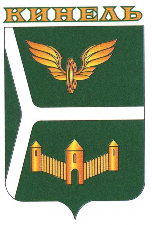 О РЕАЛИЗАЦИИ ГОСУДАРСТВЕННОЙ ПОЛИТИКИ В СФЕРЕ ОХРАНЫ ТРУДА В ГОРОДСКОМ ОКРУГЕ КИНЕЛЬСАМАРСКОЙ ОБЛАСТИ В 2017 ГОДУКинель2018 год